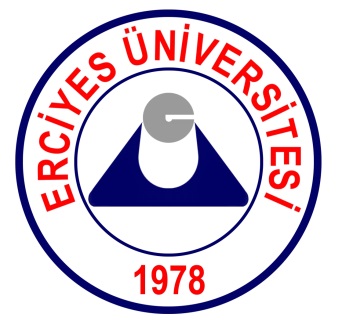 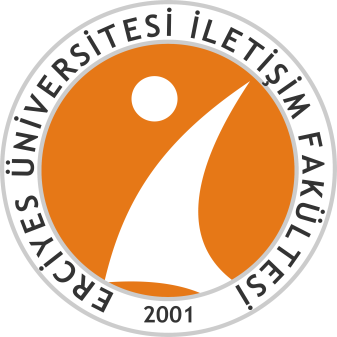 BİRİMİÇ DEĞERLENDİRME RAPORUERCİYES ÜNİVERSİTESİ İLETİŞİM FAKÜLTESİ38039 Kayseri / TürkiyeHaziran 2016Erciyes Üniversitesi, İletişim Fakültesi, Birim İç Değerlendirme Raporu (01.06.2016)İÇİNDEKİLER	1TABLOLAR DİZİNİ	2KISALTMALAR DİZİNİ 	3EKLER	4A. KURUM HAKKINDA BİLGİLER	5İletişim Bilgileri	5Tarihsel Gelişimi 	5Misyonu, Vizyonu, Değerleri ve Hedefleri	5Eğitim-Öğretim Hizmeti Sunan Birimleri	6Araştırma Faaliyetinin Yürütüldüğü Birimleri	6İyileştirmeye Yönelik Çalışmalar	7B. Kalite Güvencesi Sistemi	7C. Eğitim ve Öğretim	9Programların Tasarımı ve Onayı	9Öğrenci Merkezli Öğrenme, Öğretme ve Değerlendirme	10Öğrencinin Kabulü ve Gelişimi, Tanınma ve Sertifikalandırma	11Eğitim-Öğretim Kadrosu	11Öğrenme Kaynakları, Erişilebilirlik ve Destekler	12Programların Sürekli İzlenmesi ve Güncellenmesi	13Ç. Araştırma ve Geliştirme	14Araştırma Stratejisi ve Hedefleri	14Araştırma Kaynakları	17Araştırma Kadrosu	18Araştırma Performansının İzlenmesi ve İyileştirilmesi	19D. Yönetim Sistemi	21Yönetim ve İdari Birimlerin Yapısı	21Kaynakların Yönetimi	21Bilgi Yönetim Sistemi	21Kurum Dışından Tedarik Edilen Hizmetlerin Kalitesi	21Kamuoyunu Bilgilendirme	22Yönetimin Etkinliği ve Hesap Verebilirliği	22E. Sonuç ve Değerlendirme	22TABLOLAR DİZİNİTablo 1: Doktora programlarındaki kayıtlı ve mezun öğrenci sayıları………………………… 20KISALTMALAR DİZİNİAB:		Avrupa BirliğiAKTS:		Avrupa Kredi Transfer SistemiBAP:		Bilimsel Araştırma ProjesiEFFEST:	Erciyes Film Festivali	ERREM:	Erciyes Üniversitesi Psikolojik Danışma ve Rehberlik Uygulama ve Araştırma MerkeziERÜ: 		Erciyes ÜniversitesiLYS:		Lisans Yerleştirme SınavıÖSYM:		Öğrenci Seçme ve Yerleştirme MerkeziRATEM:	Radyo Televizyon Yayıncıları Meslek BirliğiRTÜK:		Radyo Televizyon Üst KuruluSWOT: 	Strengths Weaknesses Opportunities ThreatsTÜBİTAK:	Türkiye Bilimsel ve Teknolojik Araştırma KurumuTYYÇ: 		Türkiye Yüksek Öğrenim Yeterlilikler ÇerçevesiYÖK: 	Yüksek Öğrenim KurumuEKLEREK  B1   ERÜ İLETİŞİM FAKÜLTESİ SWOT ANALİZİEK  B2   ERÜ İLETİŞİM FAKÜLTESİ PAYDAŞLARIEK E1 2005 YILI VE SONRASI ERCİYES ÜNİVERSİTESİ İLETİŞİM FAKÜLTESİ’NDE ALINAN ÖDÜLLERİN KATEGORİ VE SAYISINA İLİŞKİN TABLOA. KURUM HAKKINDA BİLGİLERİletişim Bilgileri Doç. Dr. Vahit İLHAN (ERÜ İletişim Fakültesi Kalite Komisyonu Başkanı)Adres:Erciyes Üniversitesi İletişim Fakültesi Radyo Televizyon Sinema Bölümü PK 38039 Melikgazi KayseriTelefon: (0352) 2076666 - 36163e-posta:vilhan@erciyes.edu.trTarihsel Gelişimi2001 yılında kurulan İletişim Fakültesi bünyesinde Gazetecilik, Radyo Televizyon Sinema ile Halkla İlişkiler ve Tanıtım bölümleri bulunmaktadır.  2003-2004 eğitim-öğretim yılında Radyo Televizyon Sinema ile Gazetecilik Bölümlerine öğrenci alımı başlamıştır. 2004-2005 eğitim-öğretim yılında Gazetecilik Bölümü ikinci öğretim programı, 2009-2010 eğitim-öğretim yılında Radyo Televizyon Sinema Bölümü ikinci öğretim programı, 2012-2013 eğitim-öğretim yılında Halkla İlişkiler ve Tanıtım Bölümü ikinci öğretim programı açılmıştır.Misyonu, Vizyonu, Değerleri ve HedefleriErciyes Üniversitesi İletişim Fakültesinin misyonu; işbirliğine açık ve güvenilir bir kurum kimliğiyle yerel, ulusal ve uluslararası medyada başarılı bir şekilde çalışacak elemanlar yetiştirmek ve bu üç düzeyde yayın ve yayımlarla sosyal, ekonomik, politik ve kültürel yaşama katkıda bulunmaktır. Bu bağlamda fakülte, -Mesleki etik değerlere bağlı kalarak, teori ve pratiği birleştiren bir eğitim yapmak,-İletişim alanında diğer bilim dalları ile işbirliği yaparak disiplinler arası bir eğitim sunmak ve araştırma yapmak-Ulusal ve uluslararası düzeyde çalışabilecek öğrenci ve öğretim üyesi profiline sahip olmak,-Faaliyetleri ile iletişim alanında önemli ödüllere aday gösterilen ve ödüller alan bir kurum olmak,-Yerel, ulusal ve uluslararası kurumlarla işbirliğine giderek ortak etkinlikler düzenlemek,-Alanla ilgili konferans, seminer ve sempozyum gibi bilimsel etkinlikler düzenlemek, öğrenci ve öğretim elemanlarının bunlara katılımını sağlamak istemektedir. Eğitim Öğretim Hizmeti Sunan BirimleriErciyes Üniversitesi İletişim Fakültesi’nde Gazetecilik, Radyo Televizyon Sinema ve Halkla ilişkiler ve Tanıtım bölümlerinde birinci ve ikinci öğretim programları mevcuttur. Ayrıca, Sosyal Bilimler Enstitüsüne bağlı olarak İletişim Bilimleri Anabilim Dalı’nda doktora; Gazetecilik, Radyo Televizyon Sinema anabilim dallarında tezli yüksek lisans ve Halkla İlişkiler ve Tanıtım Anabilim Dalı’nda doktora ve hem tezli hem de tezsiz yüksek lisans programları mevcuttur. Programlarda eğitim dili Türkçe’dir. Fakültemizde çift anadal, yandal, ortak dereceler uygulamaları bulunmamaktadır.Araştırma Faaliyetlerinin Yürütüldüğü BirimleriERÜ İletişim Fakültesi sosyal bilimler alanında hizmet vermektedir. Bu bakımdan teknoloji geliştirme amaçlı faaliyet göstermemektedir. Ancak öğrencilerin nitelikliliğini artırmak ve uygulama yapma gereksinimlerini tatmin etmek için fakültede 11 adet uygulama birimi bulunmaktadır. Bu birimler ile ilgili bilgi aşağıda yer almaktadır: Kampüs TV: Kayseri halkına yönelik olarak sosyal ve kültürel içerikli yayınlar yapmak suretiyle üniversite ile halk kaynaşmasının gerçekleşmesine yardımcı olmaya çalışmaktadır. Ayrıca öğrencilere televizyonculuk açısından uygulama olanağı sağlamaktadır. Gazete Kampüs: Eğitim öğretim dönemlerinde bütünüyle öğrenciler tarafından ayda bir çıkartılan Gazete Kampus daha çok kampüs haberlerine yer vermektedir ve öğrencilere gazetecilik açısından uygulama olanağı sağlamaktadır.Haber Merkezi: Kampus içinde ve Kayseri merkezinde yaşanan gelişmeleri işleyerek haber haline dönüştürmekte ve Kampus TV ile Gazete Kampus’a haber akışı sağlamaktadır. Ajans İletişim: Tanıtım ve reklâm filmi çekimlerinin yapıldığı bir uygulama merkezidir. Kamuoyu Araştırma Grubu: Kamuoyu hakkındaki araştırmaların yapılığı, profesyonel anlamda sosyal, kültürel ve siyasi anket çalışmalarının gerçekleştirildiği bir merkezdir.Erciyes Film Atölyesi: Erciyes Film Atölyesi’nin amacı, Erciyes Üniversitesi İletişim Fakültesi öğrencilerinin, Radyo Televizyon Sinema Bölümü son sınıf öğrencilerinin diploma projelerinin de yanı sıra, film üretmelerini teşvik etmek ve atölye imkânları dahilinde olanaklar sağlamak; atölyenin gönüllü çalışan öğrencilerini gerek fakültenin öğretim elemanlarıyla, gerekse sinemanın değişik uzmanlık alanlarından profesyonellerle buluşturarak kuramsal ve hizmet içi eğitim vermek, bu alanlarla ilgili çekirdek kadrolar oluşturarak film yapım-yönetim olanakları sunmak ve bu olanakları giderek yetkinleştirip arttırmaya çalışmak; yerel, bölgesel, ulusal ve uluslararası çeşitli ortamlardaki etkinliklerle, karşılıklı deneyimleri ve sanat ürünlerini paylaşmaktır. Fotoğraf Atölyesi: Öğrencilerin fotoğrafla ilgili çekim, baskı vb. uygulamaları öğrendiği bir merkezdir.Halkla İlişkiler Atölyesi: Öğrencilerin belirlenen konu çerçevesinde afiş hazırlama, kampanya düzenleme vb. halkla ilişkiler faaliyetlerini öğrendiği bir merkezdir.Tasarım Ofisi: Fakültemizin her türlü grafik tasarım ve baskı ihtiyaçlarını karşılamaya yönelik faaliyet gösteren birimidir. Grafik tasarım ekibi her türlü logo, afiş, broşür vb. çalışmaları hazırlamakta, fakültemizin aylık süreli yayını Gazete Kampus ‘ün ve her yıl önemli haberlerin yer aldığı yıllık süreli yayını ERİHA Dergisi’nin mizanpajını yapmaktadır. Öğrenciler Indesign, Photoshop, Illustrator gibi programları kullanabilmekte, masaüstü yayıncılık konusunda farklı bakış açıları yakalamaya çalışmaktadırlar.Reklam Atölyesi: Fakültemizin “Muazzam Fikirler Dükkanı” isimli iletişim ajansının reklam departmanını oluşturmaktadır. “Reklam Dükkanı” isimli atölyemiz teorik olarak derslerde alınan bilgilerin uygulama alanına yansıtılmasında, yaratıcılıkların ortaya çıkarılması ve geliştirmesinde, öğrencilerin grupla çalışma ve özgüven yetilerinin kazandırılmasında eğlenceli ortamıyla önemli bir uygulama birimidir.Radyo Atölyesi: Radyo Programcılığı ve Radyoda Program Yapımı derslerinde öğrencilere verilen uygulama çalışmaları burada kayda alınmaktadır. Öğrenciler aynı zamanda radyo yayıncılığına ilişkin temel uygulamaları burada yapmaktadırlar. Radyo Atölyesi fakültede eğitim-öğretim gören tüm bölümlerdeki öğrencilere de hizmet vermektedir.İyileştirmeye Yönelik Çalışmalar- ERÜ İletişim Fakültesi daha evvel dış değerlendirme sürecinden geçmemiştir.B. KALİTE GÜVENCESİ SİSTEMİKurum; misyon, vizyon ve hedeflerine ulaşabilmek için; ERÜ Strateji Geliştirme Daire Başkanlığı’nın da isteği ile her yıl faaliyet raporu hazırlamaktadır. Faaliyet raporu kapsamında kurumun stratejik amaç ve hedefleri, temel politikaları ve öncelikleri; fiziksel, örgütsel yapısı; bilgi ve teknolojik kaynakları, insan kaynakları, verdiği hizmetler; mali ve performansa dayalı verileri toplanmaktadır. Veriler; kurumun idarî ve akademik personelinden, ilgili ve yetkili oldukları alanla ilişkili olarak elde edilmektedir. Elde edilen istatistikî veriler tablolaştırılmakta ve bu verilere ilişkin öneriler geliştirilmekte, tedbirler alınmaktadır. Bu öneri ve tedbirler, her yıl akademik ve idari personel ile yapılan toplantılarda paylaşılmakta ve personelden de kurumsal faaliyetleri iyileştirmeye dönük görüşler alınmaktadır. Kurumsal dış değerlendirme, program akreditasyonu, laboratuar akreditasyonu ve sistem standartları yönetimi kapsamında kurumda bir faaliyet yürütülmemiştir. Kurum şimdiye dek de dış değerlendirme sürecinden geçmemiştir. Kurum misyon, vizyon, stratejik hedeflerini ve performans göstergelerini ERÜ Strateji geliştirme Daire Başkanlığı’nın faaliyet raporu için belirlediği kriterlerden yola çıkmaktadır. Ayrıca, her yıl yaptığı SWOT analizi ile ortaya koyduğu kurumun güçlü ve zayıf yönleri, fırsat ve tehditleri de belirleyicidir (EK B1). Bu kriterler doğrultusunda elde edilen verilerin akademik ve idari personelle yapılan yıllık toplantılarda paylaşılması ve öneri ve tedbirlere ilişkin gerçekleştirilen görüş alışverişinin, kurumsal performansı artıracağı düşünülmektedir. ERÜ İletişim Fakültesi Kalite Komisyonu üyeleri, gerek ilgili, gerekse yeterli bilgiye sahip olmaları nedeniyle bölüm başkan ve yardımcılarından seçilmiştir. ERÜ İletişim Fakültesi Kalite Komisyonu ÜyeleriBaşkan Doç. Dr. Vahit İLHAN (Radyo Televizyon Sinema Bölüm Başkanı)Üye	Yrd. Doç. Dr. Hülya ÖZTEKİN (Radyo Televizyon Sinema Bölüm Başkan Yardımcısı)Üye	Yrd. Doç. Dr. Emel Tanyeri MAZICI (Halkla İlişkiler ve Tanıtım Bölüm Başkan Yardımcısı)Üye 	Yrd. Doç. Dr. Ebru DAVULCU (Gazetecilik Bölümü Öğretim Üyesi)Erciyes Üniversitesi İletişim Fakültesi Kalite Komisyonu; üniversitedeki diğer fakülteler ve Erciyes Üniversitesi Kalite Komisyonu nezdinde İletişim Fakültesini temsil etmek, Erciyes Üniversitesi Kalite Komisyonu’nun aldığı kararlara ilişkin fakülte birimlerini bilgilendirmek, periyodik olarak fakülte iç değerlendirme raporunu hazırlamak ile görevlidir. Komisyon yetkiyi, Erciyes Üniversitesi İletişim Fakültesi Yönetim Kurulu’ndan almıştır. Komisyon, Erciyes Üniversitesi Kalite Komisyonu’nda alınan kararlarla ilgili gerçekleştirdiği toplantının ardından, fakülte birimlerini bilgilendirmekte ve onlardan aldığı bilgiler doğrultusunda bir rapor hazırlamaktadır. Bu rapor, yapılan bir toplantı ile fakülte birimlerine, akademik ve idari personele sunulmakta, gerçekleştirilen görüş alışverişi neticesinde eksiklikler tespit edilmekte, bu eksikliklerin giderilmesine ilişkin idarî ve akademik personelle koordineli olarak eylem planı hazırlanmaktadır. Yıllık rapor ise, Erciyes Üniversitesi Kalite Komisyonu’na gönderilmektedir. Fakültenin iç ve dış paydaşları (EK B2) özel-genel yapılan toplantı ve görüşmelerde gerçekleştirilen fikir alışverişi ile kalite güvence sistemine dâhil edilmektedir. C. EĞİTİM – ÖĞRETİMProgramların Tasarımı ve OnayıProgramların eğitim amaçlarının belirlenmesinde ve müfredatın tasarımında akademik personelin ve öğrencilerin fikirleri, istek ve beklentileri yapılan toplantılar aracılığıyla öğrenilmektedir. Ayrıca alanla ilgili güncel uygulamalar, farklı üniversitelerin iletişim fakültelerinin eğitim-öğretim programları, sektörün ihtiyaçları, meslekî birliklerle yapılan görüşmelerden elde edilen bilgiler, kamu ve sivil toplum kuruluşlarının ilgili birimlerinin görüş, beklenti ve tavsiyeleri eğitim programlarının hazırlanmasında periyodik olarak revize edilmek suretiyle göz önünde bulundurulmaktadır.Programların yeterlilikleri, aşağıdaki maddeler göz önünde bulundurularak öğrencinin eğitim öğretim sürecinde ara ve yarıyıl sonu sınavları, projeler, ders içi sunumlar, kurum içi ve dışı stajlar, fakülte uygulama birimlerinde-atölyelerdeki bilgi-beceri-yetkinlik kazanımına dönük faaliyetler, ulusal ve uluslararası proje yarışmalarında alınan dereceler aracılığıyla belirlenmektedir: - Alanındaki güncel  bilgileri içeren ders kitapları, uygulama araç-gereçleri ve diğer kaynaklarla desteklenen ileri düzeydeki kuramsal ve uygulamalı bilgilere sahip olma.- Alanında edindiği ileri düzeydeki kuramsal ve uygulamalı bilgileri kullanabilme.- Alanında edindiği ileri düzeydeki bilgi ve becerileri kullanarak verileri yorumlayabilme ve değerlendirebilme, sorunları tanımlayabilme, analiz edebilme, araştırmalara ve kanıtlara dayalı çözüm önerileri geliştirebilme.-Alanı ile ilgili ileri düzeydeki bir çalışmayı  bağımsız olarak yürütebilme. - Alanı ile ilgili uygulamalarda karşılaşılan ve öngörülemeyen karmaşık sorunları çözmek için bireysel ve ekip üyesi olarak sorumluluk alabilme.- Sorumluluğu altında çalışanların bir proje çerçevesinde gelişimlerine yönelik etkinlikleri planlayabilme ve yönetebilme.- Alanında edindiği ileri düzeydeki bilgi ve becerileri eleştirel bir yaklaşımla değerlendirebilme,- Öğrenme gereksinimlerini belirleyebilme ve öğrenmesini yönlendirebilme.-Yaşam boyu öğrenmeye ilişkin olumlu tutum geliştirebilme.-Alanı ile ilgili konularda ilgili kişi ve kurumları bilgilendirebilme; düşüncelerini ve sorunlara ilişkin çözüm önerilerini yazılı ve sözlü olarak aktarabilme.-  Alanı ile ilgili konularda düşüncelerini ve sorunlara ilişkin çözüm önerilerini nicel ve nitel verilerle destekleyerek uzman olan ve olmayan kişilerle paylaşabilme.-Toplumsal sorumluluk bilinci ile yaşadığı sosyal çevre için proje ve etkinlikler düzenleyebilme ve bunları uygulayabilme.- Bir yabancı dili  en az Avrupa Dil Portföyü B1 Genel Düzeyi'nde kullanarak alanındaki bilgileri izleyebilme ve meslektaşları ile iletişim kurabilme.- Alanının gerektirdiği en az Avrupa Bilgisayar Kullanma Lisansı İleri Düzeyinde bilgisayar yazılımı ile birlikte bilişim ve iletişim teknolojilerini kullanabilme.-Alanı ile ilgili verilerin toplanması, yorumlanması,  uygulanması ve sonuçlarının duyurulması aşamalarında toplumsal, bilimsel, kültürel ve etik değerlere uygun hareket etme.- Sosyal hakların evrenselliği, sosyal adalet, kalite kültürü ve kültürel değerlerin korunması ile  çevre koruma, iş sağlığı ve güvenliği konularında yeterli bilince sahip olma.Programların yeterlilikleri belirlenirken TYYÇ uyumu göz önünde bulundurulmaktadır. Bu bağlamda Bologna Sürecinin Türkiye’de Uygulanması Projesi kapsamında Bologna Eşgüdüm çalışmaları Fakültemiz tarafından da gerçekleştirilmiştir.Programların yeterlilikleri ve ders öğrenme çıktıları arasında ilişkilendirme yapılarak programların onaylanma süreci fakülte yönetim kurulu ve bölümlerin akademik komisyonları aracılığıyla gerçekleştirilmektedir.  Programların eğitim amaçları ve kazanımları, Erciyes Üniversitesi İletişim Fakültesi Web Sitesinden ve Erciyes Üniversitesi Resmi Web Sitesi Ders bilgi Paketi sekmesinden İletişim Fakültesi Başlığı ile kamuoyuna duyurulmaktadır. Öğrenci Merkezli Öğrenme, Öğretme ve DeğerlendirmeProgramlarda yer alan derslerin öğrenci iş yüküne dayalı kredi değerleri (AKTS) belirlenmektedir. Öğrencilerin yurt içi ve yurt dışındaki işyeri ortamlarında gerçekleştirebilecekleri uygulama ve stajların iş yükleri belirlenmekte (AKTS Kredisi) ve programın toplam iş yüküne dahil edilmektedir.Programların yürütülmesinde öğrencilerin aktif rol almaları ders içi sunumlara, kurum içi ve dışı stajlara, fakülte uygulama birimlerinde-atölyelerdeki bilgi-beceri-yetkinlik kazanımına dönük faaliyetlere, ulusal ve uluslararası projelere katılımlarını destekleme aracılığıyla teşvik edilmektedir. Başarı ölçme ve değerlendirme yöntemi hedeflenen ders öğrenme çıktılarına ulaşıldığını ölçebilecek şekilde tasarlanmaktadır. Fakültede sınavların, notlandırma, derslerin tamamlanması, mezuniyet koşulları, Erciyes Üniversitesi Ön Lisans ve Lisans Eğitim Öğretim Yönetmeliği, Erciyes Üniversitesi İletişim Fakültesi Eğitim Öğretim ve Sınav Yönergesine bağlı olarak belirlenmektedir.Öğrencinin devamını veya sınava girmesini engelleyen haklı ve geçerli nedenlerin oluşması durumunda Erciyes Üniversitesi Ön Lisans Ve Lisans Eğitim-Öğretim Yönetmeliği’nin 16. Maddesi uygulanır. Özel yaklaşım gerektiren öğrenciler için Engelsiz Kampüs uygulamaları kapsamında eğitim öğretim hizmeti verilmektedir. Ayrıca engelli öğrenciler, “Yüksek Öğrenim Kurumlarında Özel Öğrenci Statüsü”nde kendi tercih ettikleri yüksek öğrenim kurumunda öğrenim görebilmektedirler. Uluslararası değişim programlarından gelen öğrenciler için de yabancı dilde (İngilizce) ders verilmektedir.Öğrencinin Kabulü ve Gelişimi, Tanınma ve SertifikalandırmaFakülteye kabul ve kayıt Yükseköğretim Kanunu ve kuralları çerçevesinde düzenlenir. Öğrenciler, Fakülteye Öğrenci Seçme ve Yerleştirme Merkezi (ÖSYM) tarafından yapılan Lisans Yerleştirme Sınavı (LYS) sonuçlarına göre kabul edilirler. Fakülteye kabul için LYS’den yeterli puanı almış adayların kayıtları Yükseköğretim Kurulu tarafından belirlenen tarihlerde Üniversite Rektörlüğü’nde yapılır. Yeni öğrencilerin kuruma uyumlarının sağlanması için oryantasyon toplantıları yapılmaktadır. Başarılı öğrencinin programdaki akademik başarısının teşvik edilmesi kapsamında ikinci öğretim programlarında başarı sıralamasında ilk % 10’luk dilime giren öğrencilerinden harç bedeli alınmamaktadır. Ayrıca, fakülte genelinde dereceye giren öğrencilere çeşitli ödüller verilmektedir. Fakültede her sınıfın danışmanlık hizmetini yürüten bir öğretim elemanı görevlendirilmektedir. Öğrencinin eğitim öğretim sürecine ilişkin her tür konuda, danışmanın belirlediği ofis saatleri içinde hizmet verilmektedir. Ayrıca her bölümde danışmanların bağlı olduğu bir koordinatörlük bulunmaktadır. Erasmus, Mevlana ve Farabi programları çerçevesinde Erciyes Üniversitesi tarafından belirlenen mevzuat dikkate alınarak öğrenci hareketliliğini gerçekleştirilmektedir. Eğitim - Öğretim Kadrosuİletişim fakültesi, 2002 yılında kurulmuş genç bir fakültedir. Eğitim öğretim kadrosu yeterli sayıda ve niteliktedir ve gün geçtikçe gelişmeye devam etmektedir. Eğitim öğretim kadrosunu işe alınması, atanması ve yükseltilmeleri 2547 Sayılı Yükseköğretim Kanunu ile öğretim üyeliğine yükseltilme ve atanma yönetmeliğindeki ilkeleri esas alınarak hazırlanan Erciyes Üniversitesi Akademik Yükseltme ve Atama Kriterleri ve Öğretim Üyesi Dışındaki Öğretim Elemanı Kadrolarına Naklen Veya Açıktan Yapılacak Atamalarda Uygulanacak Merkezi Sınav İle Giriş Sınavlarına İlişkin Usul Ve Esaslar Hakkında Yönetmelik ile düzenlenmektedir. Kurumda dışarıdan ders veren öğretim elemanları; okutacağı derse ilişkin akademik yetkinliği, bilgi birikimi ve meslekî tecrübesi dikkate alınarak Erciyes Üniversitesi İletişim Fakültesi Yönetim Kurulu kararı ile kabul edilmektedir. Kurumdaki ders görevlendirmeleri öğretim elemanının daha önce yaptığı akademik çalışmalar ve doktorada çalışma alanı göz önünde bulundurularak yapılmaktadır. Eğitim öğretim kadrosunun mesleki gelişimini sürdürmek ve öğretim becerilerini geliştirmek amacıyla akademik yayın teşvikinin, yurt dışı değişim programlarının, BAP, TÜBİTAK ve AB vb. projelerin destek ve olanaklarından faydalanılmaktadır. Eğitim öğretim kadrosunun eğitsel performanslarını izlemek üzere, Erciyes Üniversitesi Öğrenci Bilgi Sistemi üzerinden öğrencilere dönük her dersle ilgili anket yaptırılmaktadır.Eğitim öğretim kadrosunun nicelik ve nitelik olarak sürdürülebilirliği 2547 sayılı Yüksek Öğretim Kurulu Kanunu’nun 23. Maddesi ile düzenlenen görev süresi uzatımı ve yükseltme kriterleri baz alınarak sağlanmaktadır. Öğrenme Kaynakları, Erişilebilirlik ve DesteklerErciyes Üniversitesi İletişim Fakültesi’nin eğitim öğretim etkinliklerini artıracak yeterli ve uygun donanıma sahip 12 adet dersliği, 3 bilgisayar laboratuvarı, 1 adet toplantı salonu, 1 adet konferans salonu, 11 adet uygulama birimi bulunmaktadır.Fakültede yeni teknolojilerin kullanımı teşvik edilmektedir. Bu bağlamda 394 masaüstü bilgisayar ve 17 taşınabilir bilgisayar bulunmaktadır. Bu rakam, her yıl artış göstermektedir. (2014’ten 2015 eğitim öğretim yılına bu rakam %10’luk artış göstermiştir.) Ayrıca 14 adet projeksiyon cihazı, 1 adet barkod okuyucu, 1 adet fotokopi makinesi, 19 adet fotoğraf makinesi, 56 adet kamera, 6 adet televizyon eğitim öğretim amaçlı kullanılmaktadır.  Öğrenciler mesleki gelişimleri,uygulama birimlerinde bir koordinatör eşliğinde gerçekleştirdiği faaliyetler ile desteklenmektedir. Kariyer planlamasına yönelik olarak da öğrencilerin danışmanları ile ofis saatleri kapsamında görüşmelerine imkan verilmekte; sektör temsilcilerini öğrencilerle buluşturan seminer ve workshop çalışmaları gerçekleştirilmektedir. - Çünkü öğrenciler, staj ve işyeri eğitimi gibi kurum dışı deneyim elde etmelerini sağlayacak programları kendileri planlamaktadır. Öğrenciler 5510 Sayılı Sosyal Güvenlik ve Genel Sağlık Sigortası Kanunun hükümlerince üniversitedeki sağlık birimleri de dahil sağlık hizmetlerinden faydalanmaktadır. Ayrıca, Erciyes Üniversitesi Psikolojik Danışma ve Rehberlik Uygulama ve Araştırma Merkezi (ERREM) de öğrencilere hizmet vermektedir.Öğrencilerin kullanımına yönelik tesis ve altyapılar aşağı ifade edilmiştir: 2 adet öğrenci yemekhanesi bulunmaktadır. 4 adet kapalı spor tesisi, 9 adet de açık spor tesisi bulunmaktadır.Talas Konukevi, Yüksel İrtifa ve Uygulama Merkezi, Hızıroğlu Uygulama Oteli, Bilim Sitesi öğrencilerin barınma ihtiyacını gidermektedir. Öğrenci Kulüpleri faaliyetleri kapsamında söyleşiler, konferanslar, geziler düzenlenmektedir. Ayrıca, periyodik olarak EFFEST (Erciyes Film Festivali) yapılmaktadır. 10 Ocak Çalışan Gazeteciler Günü kapsamında da her yıl futbol turnuvası düzenlenmektedir.Erciyes Üniversitenin Engelsiz Kampüs Birimi hizmetlerinden özel yaklaşım gerektiren öğrenciler faydalanabilmektedir. Bununla birlikte fakülte bir engelli tuvaleti, engelli rampası da bulunmaktadır. Sunulan hizmetlerin/desteklerin kalitesi, etkinliği ve yeterliliği fakülte yönetimi ve ilgili idari birimlerce denetlenmektedir. Programların Sürekli İzlenmesi ve GüncellenmesiAkademik personelin ve öğrencilerin, dış paydaşların fikirleri, istek ve beklentileri yapılan rutin toplantılar aracılığıyla öğrenilmektedir. Bu toplantılar fakülte idari birimleri tarafından sözlü fikir alışverişi yapmak suretiyle gerçekleştirilmektedir.Paydaşlar, kurumun eğitim öğretim faaliyetlerine uygun olarak strateji geliştirme ve faaliyet planları çerçevesinde belirlenmektedir. Paydaşlardan eğitim-öğretim ve müfredat planı hazırlamada ve saha uygulamalarında destekleyici birimler olarak faydalanılmaktadır. Değerlendirme sonuçları, programların güncellenmesi ve sürekli iyileştirilmesi için bir ölçüt olarak analiz edilerek eylem planına dahil edilmektedir. Programların eğitim amaçlarına ilişkin hedeflerine ulaşması, öğrencilerin ve toplumun ihtiyaçlarına cevap vermesine ilişkin izleme ve ölçme yapılmamaktadır.Programların eğitim amaçları ve öğrenme çıktılarına ilişkin taahhütleri; öğretim elemanlarının akademik gelişimi teşvik edilerek, teknik altyapı kuvvetlendirilerek, uygulama birimlerinin aktif çalışması sağlanarak, sosyal, kültürel, sportif aktiviteler desteklenerek, öğretim elemanlarının akademik uzmanlık alanlarına göre derslere girmesi sağlanarak, derslerin düzenli bir biçimde yürütülmesi için gerekli denetimler yapılarak, sınavların ve diğer değerlendirme ölçütlerinin yönetmeliğe uygun gerçekleştirilmesi sağlanarak güvence altına alınmaktadır.  Ç. ARAŞTIRMA VE GELİŞTİRMEAraştırma Stratejisi ve HedefleriKurumun araştırma stratejisi ve hedefleri, anabilim dalı başkanlıkları ve komisyonları tarafından belirlenmektedir. Belirlenen bu hedeflerin fakültenin akademik personeli ile gerçekleştirilmesi amaçlanmaktadır.Kurumun hedeflenen stratejileri 1. Üniversitede;a. Stratejik planlama sürecinin üniversite yönetiminin desteği ve üniversite paydaşlarının katılımıyla sağlıklı bir şekilde yürütüleceği,b. Üniversiteye ayrılan devlet bütçesinin azalmayacağı,c. Üniversiteye alınacak öğrenci sayısında önemli bir artış olmayacağı2. Türk Milli Eğitim Sisteminde;a. Ezbere dayalı eğitim sisteminin değiştirilmesi yolunda çaba gösterileceği,  b. Eğitimde kaliteyi artırma çabalarının yapılacağı,3. Türk Yükseköğretim Sisteminde;a. YÖK ve üniversite yapılanmasının ve ilişkilerinin köklü bir değişikliğe uğramayacağı,b. Avrupa Birliği’nin eğitim uyum çalışmaları çerçevesinde yürütülen Bologna çalışmalarının devam edeceği ve tamamlanacağı,4. Türkiye’de;a. Siyasi ve ekonomik istikrar ortamının korunacağı,b. Bütçeden eğitim-öğretim ve bilimsel araştırma çalışmalarına ayrılan payın azalmayacağı,c. Avrupa Birliğine üyelik sürecinin kesintiye uğramadan devam edeceği,5. Dünyada;a. Kültür ve medeniyetler arası işbirliğinin devam edeceği,b. Gelişmiş ülkelerdeki saygın eğitim-öğretim kurumlarında eğitim görme ve 	araştırma yapma olanaklarının azalmayacağı varsayılmıştır.Kurum hedefleri ise; a.  Öğretim kalitesinin artırılması ve sürekliliğinin sağlanmasıb. Lisansüstü eğitimin niteliğinin geliştirilmesic. Eğitimde uluslararası işbirliğinin sağlanmasıd. Öğrenciye yönelik hizmetlerin artırılmasıe. Yurt içi ve yurt dışı ortak araştırmaların artırılmasıf. İş dünyası ile başta ulusal ve uluslararası ortak projeler yürüterek işbirliğinin geliştirilmesi g. Paydaşlarla ilişkilerin geliştirilmesih. Altyapı ve donanım eksikliklerinin giderilmesiı. Personelin nicelik ve nitelik yönünden geliştirilmesi şeklinde belirlenmiştir.Bu hedefler her yıl hazırlanan faaliyet raporları ile belirlenmektedir. Her yıl yenilenen bu raporlarla hedefler gözden geçirilmektedir. İletişim bilimlerinin disiplinlerarası bir yapıya sahip olması, araştırma stratejisinin de bütünsel ve çok boyutlu olarak ele alınmasına neden olmaktadır. Kuramsal anlamda temel araştırmalar yapılmakta, teknik anlamda ise sahaya dönük alan araştırmaları desteklenmekte ve yapılmaktadır. Medya okuryazarlığı, kadın, çocuk, sivil toplum kuruluşları gibi öncelikli alanlarda AB, BAP projeleri yapılmaktadır. a. Araştırmada öncelikli alanlarında UYGAR merkezleri var mı? Varsa bu merkezlerin hedefleri belirlenmiş, çıktıları izlenmekte ve değerlendirilmekte midir?Kurumumuzda araştırmada öncelikli alanlarda UYGAR merkezleri bulunmamaktadır.b. Araştırmada öncelikli alanları ile ilgili, iç ve dış paydaşların önerileri doğrultusunda, bilimsel ve/veya sektörel toplantılar düzenlemekte midir?Kurum içerisinde öncelikli araştırma alanları ile yapılan çalışmalarda/projelerde iç ve dış paydaşların önerileri doğrultusunda bilimsel ve sektörel toplantılar düzenlenmektedir. Bilimsel toplantılar çalışmayı yürüten akademik personel tarafından gerçekleştirilmekte; sektörel toplantılar ise akademik personel ile ilgili çalışmada yer alan sektörel paydaşlarla gerçekleştirilmektedir. Bu bağlamda; BAP ve AB projeleri kapsamında yapılan araştırmalarda çalışma alanı ile ilgili olarak ulusal ve uluslararası çeşitli sektörel paydaşlarla (BAP kapsamında; (ulusal düzeyde ) RATEM, RTÜK, Televizyon Yayıncılar Birliği, Kayseri Emniyet Müdürlüğü vb. ve (uluslararası düzeyde) Fachhochschule der Polizeides Landes Brandenburg (Almanya) ve Zentrumfür Soziale Innovation (Avusturya) vb.) çeşitli toplantılar düzenlenmektedir. Yapılan akademik faaliyetlerden toplumsal fayda sağlanması beklenmektedir. Projelerin pratiğe dökülmesi ve bilimsel çalışmaların kitaplaştırılması bu açıdan örnek gösterilebilir. Kurumun araştırma stratejisi olarak kurumlar arası bir işbirliği henüz bulunmamaktadır. Kurumun henüz bu tür faaliyetlerde bulunmamaktadır. Kurum, çalışma alanları ile bağlantılı olan çeşitli ulusal/uluslararası yarışma ve eğitim odaklı program/etkinliklerle, kurum içerisindeki öğrencileri teşvik ederek yerel/ulusal/bölgesel kalkınma hedeflerine katkıda bulunmaktadır.Yapılan araştırmaların toplumsal fayda sağlaması beklenmektedir; ancak bunun tespitine dönük somut bir mekanizma bulunmaktadır. Erciyes Üniversitesi Rektörlüğü tarafından TEKNOPARK, BAP Birimi aracılığıyla araştırmalar teşvik edilmektedir. Bağlı bulunulan kurumun (ERÜ) Etik Komisyonu'nun belirlediği kurallar kurum için de aynen geçerlidir. Özel olarak Sosyal ve Beşeri Bilimler Etik Kurulu ve Bilimsel Araştırma ve Yayın Etik Kurulu'ndaki etik değerler kurum için esastır. Kurum içerisinde araştırmaların çıktılarına (proje raporu, yayın, patent vb.) yönelik herhangi bir ödüllendirme uygulaması bulunmamaktadır.Bağlı bulunulan kurumun (ERÜ) araştırma fırsatları ile ilgili olarak düzenlediği çeşitli etkinlik/programlar kapsamında kurum içerisinde de söz konusu etkinlik/programlara dair bilgi paylaşımı yapılmaktadır.  Verilen doktora derecelerinin çeşitliliği ve doktora öğrencilerinin yurtiçi ve yurtdışı üniversitelerde öğretim görevlisi olarak işe başlama oranlarının takibi henüz yapılamamaktadır. Dolayısıyla kurum tarafından verilen doktora derecesi ile akademik ortamda iş bulan öğrencilerin oranları da henüz bilinmemektedir. Kurumun araştırma öncelikleri kapsamındaki faaliyetleri için gerekli fiziki/teknik altyapının ve mali kaynakların oluşturulmasına ve uygun şekilde kullanımına yönelik politikası bulunmamaktadır. Yapılan araştırmalara, Erciyes Üniversitesi olanakları dâhilinde katkı sağlanmaktadır. Kurumun çalışma alanları sosyal bilimler alanına bağlı olduğu için, yapılan araştırma/çalışmaların nitelik ve nicelik olarak sürdürülebilirliği toplumsal ve tarihsel süreçlerle doğrudan bağlantılıdır ve bu süreçlere bağlı olarak dinamik / sabit olmayan bir alanı teşkil eder.  Bu bakımdan araştırmacıların geniş bir çalışma alanı bulunmaktadır; ancak araştırma faaliyetlerinin nicelik ve nitelik olarak sürdürülebilirliğini güvence altına alacak bir mekanizma bulunmamaktadır. Araştırma Kaynaklarıİletişim Fakültesi’nin öncelikli araştırma birimleri, öğrencilere yöneliktir. Ayrıca, fakülte bünyesinde akademik personelin araştırmalarına katkı sağlayacak imkânlar mevcuttur. Öğrencilere yönelik fiziki/teknik altyapı olarak; Gazetecilik Bölümü için “Gazete Kampus”, “Tasarım Ofisi”, “Eriha Haber Dergisi”; Halkla İlişkiler ve Tanıtım Bölümü için “Dükkan”, “Evraka”, “Kamuoyu Araştırma Grubu”; Radyo Televizyon Sinema Bölümü için, “Haber Merkezi”, “Kampus TV”, “Sinema ve Fotoğraf Atölyesi”  gibi birimler mevcut olup, birimlerin teknik olarak herhangi bir eksiği bulunmamaktadır.  Fakültedeki birimler bağış yoluyla kurulmuş olup; ihtiyaçları ise, fakülte giderlerinden karşılanmaktadır. Akademik personelin araştırma bütçeleri ise,  üniversitemiz bünyesindeki bilimsel teşvik sistemi aracılığıyla sağlanmaktadır. Öğretim elemanlarının araştırmaları bünyesindeki teknik alt yapı ise, fakültede mevcuttur. Kurum içi kaynakların araştırma faaliyetlerine tahsisine yönelik kriterler fakülte yönetmeliğinde belirtilmiş olup; kriterler idari birimlerce düzenlenmektedir. Araştırma faaliyetlerine kurum içi kaynak tahsisine yönelik öncelikler mevcut değildir. Fakat fakülte bünyesinde gerçekleştirilen ve fakülte ortaklığıyla yürütülen araştırmalar; öğrencilerin fakülteyi temsil ettiği projeler dikkate alınarak, kurum içi kaynağın verimli kullanılması sağlanmaktadır.  Öncelikli olarak, fakülte içerisindeki iç paydaşlarla kaynakların verimli kullanımını sağlamak için, görüşmeler düzenlenmektedir. Fakültenin iç paydaşlarından olan, akademik personel, idari personel ve öğrencilerle; Kampus TV, Fotoğraf Atölyesi, Üniversite FM, Gazete Kampus birimleriyle işbirliği içerisinde çalışmalar yapılmaktadır. Bu birimler aracığıyla yapılan projelerle ilave kaynak temin etmeye çalışılmaktadır. Fakültenin dış paydaşlarından olan; RTÜK, TC Kültür ve Turizm Bakanlığı, Milli Eğitim Bakanlığı, Maliye Bakanlığı, Yüksek Öğretim Kurulu, Üniversitelerarası Kurul, TÜBİTAK, Yurtiçi ve Yurtdışı Üniversiteler, Meslek Odaları, Sivil Toplum Kuruluşları, Basın–Yayın Organları, Sanayi Kuruluşları/İşverenler vb. kurumlar ile birlikte hareket ederek, araştırma kaynaklarının arttırılması için projeler üretilmektedir. Örneğin, fakülte tarafından her yıl düzenlenen, film festivaline dış paydaşlardan destek sağlanarak, hem mali kaynak arttırılmakta hem de dış paydaşların kurum ile işbirliği arttırılmaktadır. Ayrıca, fakültenin düzenlemiş olduğu araştırma faaliyetlerinde dış paydaşlardan kaynak temini için görüşmeler yapılmakta ve fakülte yönetimi ile rektörlük bu görüşmeleri koordine etmektedir.Kurum dışından sağlanan mevcut dış destek kurumun stratejik hedefleri ile uyumlu ve yeterli olup; iletişim alanında diğer bilim dalları ile işbirliği yaparak disiplinler arası bir eğitim sunmaya ve araştırma yapmaya; ulusal ve uluslararası düzeyde öğrenci yetiştirmeye; yerel, ulusal ve uluslararası kurumlarla işbirliğine giderek ortak etkinlikler düzenlemeye, iletişim alanında AR-GE çalışmaları yapmaya imkan sağlamaktadır.Üniversitemizde kurulan,Sosyal ve Beşeri Bilimler Etik Kurulu ile etik bilincin gelişmesi ve etik kurallara uygunluk düzeyinin belirlenmesi gibi faaliyetler yürütülmektedir. Ayrıca kurumumuzda Sosyal ve Beşeri Bilimler Etik Kurulu aracılığıyla; Kurum bünyesinde yürütülmekte olan, eğitim-öğretim, yayın, araştırma gibi akademik/bilimsel faaliyetlerin etik ilke ve kurallar ile temel insan haklarına uygun bir şekilde yürütülebilmesi için gerekli çalışmalar yapılmakta; etik kurallara aykırılığa yönelik somut iddialar incelenmekte; kurum içerisindeki araştırma faaliyetleri ile ilgili değerlendirmeler yaparak rektörlüğe öneride bulunulmaktadır.Kurumumuzun iş birliği içerisinde olduğu dış paydaşlar ile ihtiyaç duyulan kaynaklar araştırmaların başında temin edilmektedir. İç ve dış paydaşlar ile hedef doğrultusunda koordineli bir biçimde iletişim halinde olunarak çalışmaların sürdürülebilirliği sağlanmaktadır. Araştırma KadrosuAraştırmacının devlet hizmetine girmede aranılan genel şartlara haiz olmakla birlikte, 2547 Sayılı Yükseköğretim Kanunu, Öğretim Üyeliğine Yükseltilme ve Atanma Yönetmeliği ile Erciyes Üniversitesi Akademik Yükseltme ve Atama Kriterlerinde belirtilen şartları taşıyıp taşımadığı kontrol edilerek kurum kadrosuna dahil edilmektedir. Kurum, araştırma personelinin gerekli yetkinliğe sahip olmasını ise, personelin kurum içi görevleri yapıp yapmadığı ve kuruma sağladığı katkı düzeyi ile ölçmektedir. Personel tarafından her yılın sonunda hazırlanan süre uzatma formlarında, personelin bir yıl süresince yapmış olduğu görevlerin bilgisini içeren forma göre, personelin kuruma sağladığı katkı doğrultusunda personel ile çalışıp çalışmamayı düşünerek personelin yetkinliği kontrol edilmektedir. Araştırma kadrosunun yetkinliği şu şekilde ölçülmekte ve değerlendirilmektedir:a- Üniversite bünyesinde her yıl Stratejik Plan İç Değerlendirme Komisyonu tarafından faaliyet raporları hazırlanmaktadır. Kurumumuzun da hazırladığı faaliyet raporunda personelin, kurum içi yapmış olduğu projeler ve bireysel çalışmaları ile ilgili bilgiler alınmaktadır. b- Hazırlanan stratejik planda personelin yapmış olduğu çalışmalar istatistiksel verilere dönüştürülmekte ve bu veriler kurum bünyesinde ölçülerek değerlendirilmektedir. c- Diğer maddede değinilen personelin her yıl hazırladığı görev uzatma formu doğrultusunda personelin kuruma katkısı tespit edilmektedir. Araştırma kadrosunun yetkinliğinin geliştirilmesi için YÖK tarafından yapılan çalışmalar kurumumuzda da uygulanmaktadır. Devlet yükseköğretim kurumları kadrolarında bulunan personellerin yaptıkları çalışmalar ve bilime sağladığı katkılar neticesinde teşvik verilmektedir. Kurumumuz da personellerin bilimsel teşvikten yararlanmaları için ortak projeler yürütülmektedir. Ayrıca kurumumuzda TUBİTAK programları çerçevesinde seminerler verilerek araştırmacıların yetkinliklerini geliştirmesine katkı sağlayacak projeler hazırlamalarına imkan sağlanmaktadır. Kurumumuzda atama ve yükseltme sürecinde araştırma performansı şu şekilde değerlendirilmektedir:Kurumumuza personel alım sürecinde, Erciyes Üniversitesi Akademik Yükseltme ve Atama Kriterleri dikkate alınmaktadır. Bu kriterlerin amacı ise 2547 Sayılı Yükseköğretim Kanunu ile öğretim üyeliğine yükseltilme ve atanma yönetmeliğindeki ilkelere göre asgari ilke ve kriterleri belirlemektir. Bu ilkelerde ise alanla ilgili yeterli unvana (Doktora vs. gibi) sahip olmak; yabancı dil yeterlilik şartı var ise yeterli olup olmadığını tespit etmek ve kurum içi yapılan sınavlardan başarılı olmak gibi şartlar yer almaktadır.Ayrıca atama ve yükseltme sürecinde birimler, Senato kabulünden geçen şartlara göre kadro açmakta ve bu şartları sağlayan kişiler atama ve yükseltme aşamasına gelmektedirler. Araştırma bileşeni kapsamındaki hedeflerine ulaşmayı sağlayacak araştırma kadrosunun, nicelik ve nitelik olarak sürdürülebilirliği, kurum bünyesinde var olan yöneticilerin takibi ile ve çalışanlara verilen görevlerin yerine getirilmesi ile mümkün olmaktadır. Ayrıca nicelik ve nitelik olarak kuruma fayda düzeyinin ölçülmesi, personellerin kuruma aidiyetini ölçmektedir.  Araştırma Performansının İzlenmesi ve İyileştirilmesiHer yıl düzenli olarak hazırlanan Üniversite Faaliyet Raporu kapsamında Kamu İdarelerince Hazırlanacak Faaliyet Raporları Hakkında Yönetmeliğin 18/c maddesi gereğince Performans bilgileri başlığı altında faaliyet ve projeler ile bunların sonuçlarına ilişkin detaylı açıklamalar yer almaktadır. Burada Faaliyet Bilgileri başlığı altında sempozyum, kongre, konferans, seminer, panel, söyleşi, teknik gezi gibi faaliyetler; Yayınlarla İlgili Faaliyet Bilgileri başlığı altında uluslararası/ulusal makale, uluslararası/ulusal bildiri ve kitap gibi yayın bilgileri; Proje Bilgileri başlığı altında ise TÜBİTAK, bilimsel araştırma, tez gibi bilimsel araştırma proje bilgileri değerlendirilmektedir. Araştırma performansının değerlendirilmesinde;Doktora programlarına yönelik bilgiler içinde kayıtlı ve mezun öğrenciler sayısı takip edilmektedir. Buna göre:Tablo 1: Doktora programlarındaki kayıtlı ve mezun öğrenci sayılarıBölge, Ülke ve dünya ekonomisine katkıları;İletişim alanında yapılan çalışmalar, genellikle sosyal bağlamda ele alınmaktadır ve sosyo- kültürel hayatımıza olan etkilerini incelemektedir. Multidisipliner bir alan olduğu için birçok bilim alanından beslenmekte ve aynı şekilde farklı disiplin alanlarını beslemektedir. Dolayısıyla farklı çalışma alanlarında yapılan bu çalışmalar toplumun nelerden etkilendiğini, nasıl etkide bulunduğunu ortaya koyarak toplumsal gelişmeleri yakından incelemektedir. Bu noktada çocuk, kadın vb. konulu araştırmalar sorunlu alanların tespit edilmesinde ve bu sorunlu alanlarla ilgili öneri geliştirilmesi noktasında çok önemlidir. Halkla ilişkiler ve Tanıtım, Gazetecilik, Radyo Televizyon ve Sinema alanlarında yoğun olarak yapılan araştırmalar toplumsal gelişmenin en çok etkilediği ve toplumu en çok yönlendiren alanlar olması dolayısıyla değer ifade etmektedir. Toplumsal gelişmelerin sağlıklı gerçekleştiği ülkelerde şüphesiz ki ekonomide aynı doğrultuda ilerleyecektir. Toplumsal gelişmelerin yakından takip ederek sorunlu alanların tespiti ve çözümü noktasında öneriler geliştiren bu çalışmalar aynı zamanda yerel ekonomilerin gelişimini ve beraberine ülke ekonomisinin gelişimine katkıda bulunmaktadır. Araştırma Görevlileri için her yıl, Yardımcı Doçentler için 2 yılda bir talep edilen Görev Uzatma Formu’nda akademik personelin performans bilgileri, akademik katkıları izlenmektedir. Buna göre, yapılan çalışmaların istatistiki bilgisi çıkarılmakta ve performans katkıları ölçülmekte, araştırma hedefleriyle uyumu değerlendirilmektedir.Bilimsel araştırmalar üniversitemiz senatosunun 13/11/2015 tarihli 21 sayılı toplantısında kabul edilen Erciyes Üniversitesi Bilimsel Araştırma Projeleri Uygulama Yönergesi bağlamında değerlendirilmekte ve takibi yapılmaktadır. Ayrıca her yıl düzenlenen faaliyet raporlarında yapılan yayınların hangi indekslere girdiği belirtilerek sayısal olarak da ifadelendirilmesi sağlanmaktadır. Fakülte bünyesinde çalışan araştırmacılar dinamik bir iç iletişim halinde bulunduklarından gerek araştırmacılar arasında gerekse yönetim ile yapılan istişarelerde, ayrıca her dönem düzenli olarak yapılan genel akademik toplantılarda araştırmaların durumu hakkında bilgi alışverişi sağlanmakta ve ulaşılmak istenen araştırma performansı hedefleri sorgulanarak daha iyisinin nasıl yapılacağı doğrultusunda öneriler geliştirilmekte ve araştırmacılar bu doğrultuda çalışmalarına yön vermektedir. D. YÖNETİM SİSTEMİYönetim ve İdari Birimlerin YapısıFakültemizin yönetim ve idari yapılanması, 2547 sayılı Yükseköğretim Kanunu’nda belirlenen hükümler ve Rektörlüğümüzün şekillendirdiği tüzük ve yönetmeliklerle belirlenmektedir.Üniversitemiz Senatosu’nda belirlenen eğitim, bilim ve kültürel faaliyet ilkeleri çerçevesinde, Fakültemizin bünyesinde etkin bir yeri olan Fakülte Kurulu ile Fakülte Yönetim Kurulu marifetiyle yönetilmektedir. İç Kontrol Uyum Eylem Planında belirlenen hassasiyetler, Fakültemizin genel işleyişinde göz ardı edilmeden uygulanmaya çalışılmaktadır. Kaynakların Yönetimi Üniversitemiz Rektörlüğünün sağlamış olduğu kadrolar, Fakültemizde sürdürülen gündüz ve akşam eğitiminin önemi dikkate alınarak yapılan görev dağılım planı çerçevesinde gerçekleştirilmektedir. İdari ve destek hizmetleri sunan birimlerde görev alan personel, gerek Rektörlüğümüz gerekse fakültemiz tarafından düzenlenen Hizmet İçi Eğitim Programları ve kurslar marifetiyle rasyonel kullanılmaya çalışılmaktadır. Fakültemizin Mali kaynakları, Üniversitemiz Strateji Geliştirme Daire Başkanlığı gözetiminde kullanılmaktadır. Taşınır ve taşınmaz kaynaklar yönetimi, Rektörlüğümüz bünyesinde aktif hale getirilen birim gözetiminde yürütülmekte olup, Fakültemizin bu konuda görevlendirdiği bir personel sayesinde gerçekleştirilmektedir. Bilgi Yönetim SistemiBu bölümdeki şıkların tamamı fakültemizle ilgili olmayıp, buradaki konu başlıklarının tamamı üniversitemiz Bilgi İşlem Dairesi ve Öğrenci İşleri Daire Başkanlığı tarafından yürütülmektedir.Kurum Dışından Tedarik Edilen Hizmetlerin KalitesiÇünkü kurum dışından alınan idari veya destek hizmeti bulunmamaktadır.Kamuoyunu BilgilendirmeFakültemiz sürdürdüğü eğitim, bilim ve kültürel çalışmalarını Kamuoyu ile paylaşmaktadır. Bunu sağlamak için aşağıdaki araçları kullanmaktadır;Her gün yayınlanan Kampus Televizyonu,Her ay yayınlanan Gazete Kampus,Yılda bir kez yayınladığımız ERİHA Dergisi, Fakültemize ait web sayfası,Basın ToplantılarıKamuoyuna sunulan bilgilerin güvenliği, Dekanlığımız tarafından takip edilmekte olup, her birim için görevlendirilen yönetim kadrosu marifetiyle güvence altına alınmaktadır. Yönetimin Etkinliği ve Hesap VerebilirliğiFakültemiz kalite güvencesi sistemini, mevcut yönetim ve idari sistemini, yöneticilerinin liderlik özelliklerini ve verimliliklerini ölçme ve izlemeye imkan tanıyacak şekilde tasarlamıştır. Bu konuda, Fakültemizin belirlemiş olduğu misyon ve vizyonundaki ilkeler esas alınmaktadır. E. SONUÇ VE DEĞERLENDİRMEErciyes Üniversitesi İletişim Fakültesi’nin misyonunda yer alan “işbirliğine açık ve güvenilir bir kurum kimliğiyle yerel, ulusal ve uluslararası medyada başarılı bir şekilde çalışacak elemanlar yetiştirmek ve bu üç düzeyde yayın ve yayımlarla sosyal, ekonomik, politik ve kültürel yaşama katkıda bulunmak” maddesi bağlamında, sosyal, ekonomik, politik ve kültürel alanlarda gerçekleştirilen uygulamalı ve teorik bazlı eğitim öğretim faaliyetleri ile öğrenciler mesleki yaşama hazırlanmakta, yerel, ulusal uluslararası topluma katma değer yaratılmaktadır. Bu bağlamda, mesleki etik değerlere bağlı kalınarak, teori ve pratiği birleştiren bir eğitim yapılmakta; iletişim alanında diğer bilim dalları ile işbirliği yapılarak disiplinler arası bir eğitim sunulmakta ve araştırmalar yapılmaktadır. Ulusal ve uluslararası düzeyde çalışabilecek öğrenci ve öğretim üyesi profiline sahip olabilmek adına, bilimsel çalışmalar her geçen gün artırılmaktadır. Sinema, televizyon, radyo, gazetecilik, halkla İlişkiler ve reklamcılık alanlarında ulusal ve uluslararası saygın kuruluşlardan çok sayıda ödül alan iletişim fakültesi, bunun sürdürülebilirliği adına çalışmalarına devam etmektedir (EK E1).Yerel, ulusal ve uluslararası kurumlarla işbirliğine gidilmekte ve ortak etkinlikler düzenlemektedir. İletişim fakültelerinin varoluş amacına da paralel olarak bilimsel, sosyal etkinlik ve etkileşim faaliyetleri gerçekleştirilmektedir.  İç değerlendirme raporu neticesinde Erciyes Üniversitesi İletişim Fakültesi’nde iyileştirilmeye dönük tedbirler ise, aşağıda sıralanmıştır: -Eğitim amaçlarının oluşturulması ve müfredatın tasarımında iç ve dış paydaşların katkıları artırılmalı ve bu kapsamda daha somut adımlar atılmalıdır. -Eğitim öğretim kadrosunun meslekî gelişimlerini sürdürmek ve öğretim becerilerini iyileştirmek adına teşvik edici uygulamalar (Yurt Dışı Görevlendirmeleri, bilimsel organizasyonlar, burslar vb.) artırılmalıdır. -Eğitim öğretim kadrosunun ve öğrencilerin performanslarının artırılması ve ödüllendirilmesine yönelik mekanizmalar geliştirilmeli ve sürdürülebilirliği sağlanmalıdır. -Mezun öğrencilerle aktif etkileşim içerisinde (mezunlar derneğinin kurulması, rutin faaliyetler gerçekleştirilmesi, istihdam olanakları konusunda işbirliği geliştirilmesi gibi) bulunulmalıdır. - Öncelikli alanlarda birtakım araştırma projeleri yürütülmekle birlikte, sayıları artırılmalıdır. -Toplumsal fayda sağlaması beklenen bilimsel faaliyetler (projeler, akademik yayınlar vb.) artırılmalıdır.-Kurum, araştırma stratejisinin bir parçası olarak kurumlar arası araştırma faaliyetlerini desteklemelidir.- Kurum, araştırma stratejisi olarak disiplinler arası ve/veya çok disiplinli araştırma faaliyetlerini desteklemeli ve bunun için uygun platformlar geliştirmelidir. -Fen Bilimleri alanında (teknik, sağlık vb. )gerçekleştirilen araştırmalara verilen destek, Sosyal Bilimler alanında da uyarlanmalıdır. Doktora ProgramıKayıtlı Öğrenci SayısıMezun Öğrenci SayısıGazetecilik ABD68İletişim Bilimleri ABD32-Halkla İlişkiler ABD53